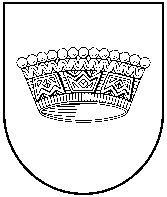 LATVIJAS REPUBLIKA Nīcas NOVADA DOMEIEPIRKUMU   KOMISIJAReģ. Nr. 90000031531,  Bārtas iela 6, Nīca, Nīcas pagasts, Nīcas novads, LV-3473tālrunis 63452260, m.t. 25449086, e-pasts:  2021. gada 1.jūnijs Iepirkumu komisija sniedz atbildes par iepirkumu identifikācijas Nr. NND/2021/14 “Nīcas sporta laukuma būvniecība”Jautājums: Lūgums skaidrot 1.kārtas teritorijas sadaļas pozīcijas Nr.7 un 8.  Kāda veida darbi jāparedz šajās pozīcijās?Atbilde:  Komisija paskaidro, ka Pretendentam pozīcijā Nr.7 ir jāparedz ierakuma veidošana, grunti izlīdzinot uz vietas, un uzbēruma veidošana ar pozīcijā Nr.4 atgūto grunti.  Pozīcijā Nr.8 ir jāparedz ierakuma veidošana, grunti izlīdzinot uz vietas un uzbēruma veidošana ar pievestu grunti.Jautājums:  Pozīcijām 5 un 7 ir identiski būvdarbu apjomi. Lūgums pasūtītāju precizēt, vai šeit nav ieviesusies kļūda, un, vai kāda pozīcijām nav jāizslēdz gadījumā, ja tās dublējas?Atbilde: Ar šo komisija sniedz atbildi un paskaidro, ka šeit kļūda nav ieviesusies. Pozīcijās Nr.5 un Nr.7 ir paredzēta uzbēruma veidošana no pozīcijā Nr.4 atgūtās grunts.